Publicado en Madrid el 25/02/2020 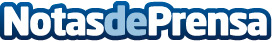 Cómo afecta la Directiva Europea sobre Servicios de Pago al sistema financiero según GDS ModellicaLa normativa PSD2 obliga a las entidades bancarias bajo la forma de Open Banking a armonizar los sistemas de pagos electrónicos en la zona euro. Reforzará la seguridad en las transacciones implantando una seguridad reforzada para identificar y autentificar a los usuariosDatos de contacto:En Ke Medio Broadcasting912792470Nota de prensa publicada en: https://www.notasdeprensa.es/como-afecta-la-directiva-europea-sobre Categorias: Internacional Nacional Derecho Finanzas Ciberseguridad Seguros Consumo Dispositivos móviles http://www.notasdeprensa.es